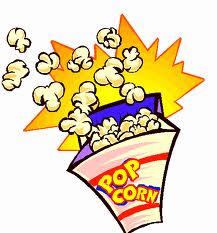 Some of the pictures in our treasure chest this week are:Peanut, Pan, Pickle, Pig, Pizza, Pumpkin.Practice these words, and talk about the /p/ sound every day with your child! 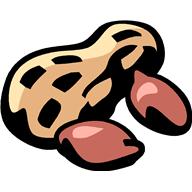 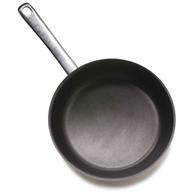 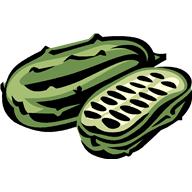 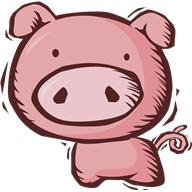 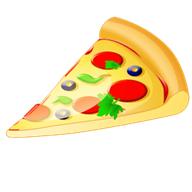 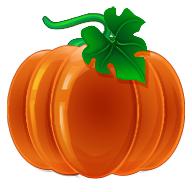 Books to read aloud:  Hop on Pop by Dr. SeussThe Poky Little Puppy by Janette Sebring LowreyThe Teddy Bear's Picnic by Jimmy KennedyBarney Says, "Please and Thank You" by Stephen WhitePumpkin Soup by Helen CooperCurious George at the Parade by Margret and H.A. ReyBlaze and the Grey Spotted Pony by C.W. Anderson